Sample text: Font Arial 12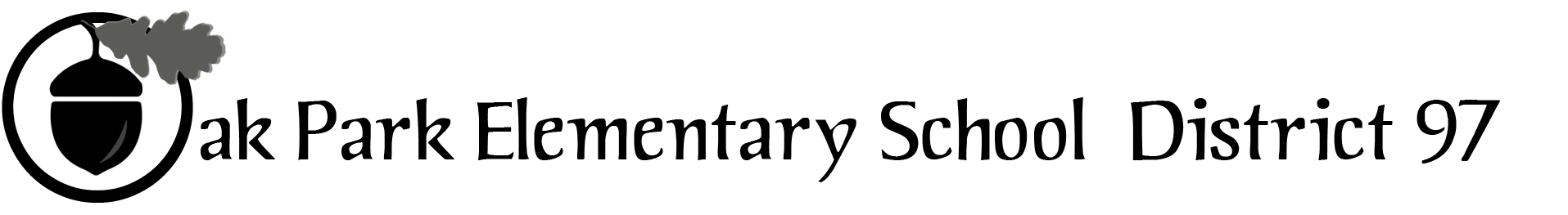 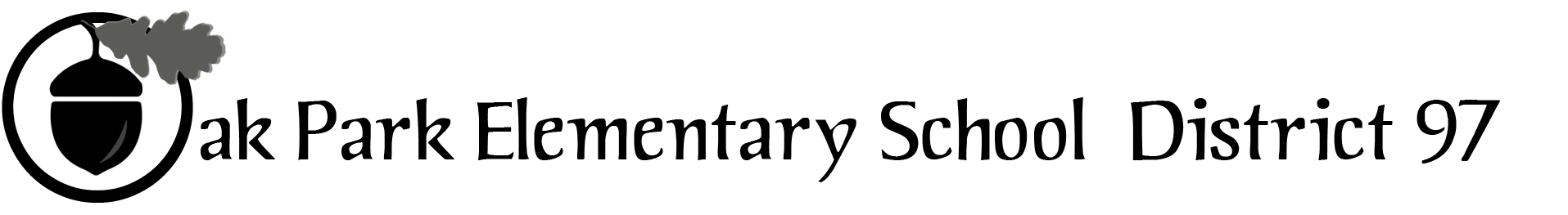 District 97 board member Liaison Report 
This report was created and submitted by board members who serve as liaisons to board committees, administrative committees or community organizations. It is a brief summary of the committee or organization’s most recent meeting. It does not serve as or represent official minutes of that meeting. Name of the committee/organization: IGOV (Intergovernmental Committee)Date of the meeting:  June 25, 2016Names of the District 97 board liaisons:  Jim Gates and Holly Spurlock.Names of the District 97 administrative representatives (if applicable): None assignedBrief summary/key outcomes of the meeting:First IGOV FYI insert will be double-sided submission to be published in September 2016. Side 1 will feature the IGOV mission statement and history; Side 2 will be a ”Save the Date” preview of the October  29 Assembly.  The IGOV FYI draft submission will be offered to each taxing body Communication Officer for feedback.At the June 25, 2016 IGOV meeting it was determined, in the interests of transparency and cross taxing body communication, reps from each taxing body would name a direct contact to be CC'd on communications (agendas and other appropriate documents) from Lou Anne Johannessen, IGOV's Administrative Assistant, to IGOV's members. The names of the contacts are listed below. Direct contacts will determine how best to share within IGOV material within your taxing body. If you have any questions, please contact me.D97: Chris JasculcaD200: Gail Kalmerton and Karin Sullivan Parks: Jan ArnoldLibrary: David SelebTownship: Gavin MorganVillage: Sue KornatowskiDate of the next meeting: 7/16/17
Supplemental documentation (e.g., agenda, reports, etc.) from the meeting (attached): IGOV agenda ( see page 2)IGOV Notes (see pages 3-4 for an example of IGOV agenda discussion)Report submitted by (include name and date): Jim Gates and Holly Spurlock, 7/15/16Intergovernmental Committee of the Village of Oak ParkSaturday, June 25, 20169:00 AM Township Board Room105 S. Oak Park Ave.Meeting AgendaIntergovernmental Committee of the Village of Oak ParkSaturday, June 25, 20169:00 AM Township Board Room105 S. Oak Park Ave.Meeting AgendaCall to Order: Present: Absent:  2. Approval / revision of Agenda:3. Approval of Minutes: May 14, 20164. Around the Table Taxing Body Updates5. Follow up from 5/14/16Finalize discussion on IGOV FYI conceptContinue discussion on next IGOV assembly6. New business7. Next Meeting Related:DateAgenda ItemsVolunteer Member Tasks.8. Adjournment: Intergovernmental Committee of the Village of Oak ParkSaturday, June 25, 20169:00 AM Township Board Room105 S. Oak Park Ave.Meeting NotesCall to Order: 9:11 AMPresent: Paul Aeschelman, Peter Barber, Jim Gates, Steve Gevinson, Clarmarie Keenan, Holly Spurlock, Sara Spivey, Jim Taglia, Colette Lueck, Ted Foss, Lou Anne JohannessonApproval of Agenda: Approved. Lueck asked that the group present, “Around the Table”, first because it had not been presented at the last meeting.“Around the Table” Taxing Bodies UpdatePark District: Aeschelman reported that the Austin Garden’s Environmental Center has been completed. There has been a formal proposal on the construction of a Community Recreation Center. Public meetings will be held again in the future. He stated that funding will be looked into and that the project is most likely 6-7 years out. Lueck stated that there were rumblings in the community about “pools”. Aeschelman stated that the new center, if built, would most likely not have a competitive pool, which has lower water temperature; but a recreational pool to be used by the entire community.District 200: Spivey and Gevinson stated that an interim superintendent would be named shortly. Spivey reported that two community meetings were scheduled for July regarding the pool and would also include a full facilities renovation proposal.Village: Barber reported that the Village has been focusing on the Madison Street proposals and planning; primarily from Home Avenue to East Avenue. A lengthy discussion about possible traffic re-routing occurred; specifically on Jackson Blvd. Barber assured the group that there would be minimal traffic issues, according to what the board has been told. Lueck agreed. District 97: Spurlock reported on the District’s proposal to add an addition to Holmes School, and the Board’s review of a ten year capital plan. Lueck asked why an addition might be necessary. Spurlock answered that enrollment will exceed capacity by 2017, and added that all the Village’s new housing construction falls in the Holmes’ borders. Gates reported on all of the District’s summer programs.  Gevinson asked about the Lake Street TIF. Gates stated that he could not comment, beyond stated that the negotiations have been cordial and fair. He stated that the Village president would be making a proposal at the June 28th District 97 Meeting. Gates is hoping for multiply options based on six months of negotiations. Township: Taglia reported that the Township was about to engage in an organizational study. Gates stated that District 97’s Central Office was doing that as well. Taglia stated that summer is slow for the Township. Keenan reported that Springfield had not changed legislation governing 708 Boards. (Community Mental Health Boards). 708 Boards will remain autonomous. They are levy independent. f.   Public Library:  Foss reported on the success of the Social Worker that was hired as a replacement of private security officers. The entire committee applauded the move. Foss reported that the Library System had come to an agreement with District 97 to acquire the Multi-Cultural Center’s collection and will have total control over the collection which has been proposed to be housed at the Dole Branch. The Library is engaging with the country of Cuba in a cooperative endeavor. He will propose a, “pen pal”, program with District 97 and its students. Gates stated that he attended that last Library Board Meeting. The discussion focused on the participation of the Library in the FYI. Both Foss and Gates stated that the issue has been resolved. The Library will participate.8A. FYI: To ensure transparency and to promote cross taxing body communication, IGOV reps from each taxing body named a direct contact (see below) to be copied on IGOV agendas and other appropriate IGOV documents sent to IGOV reps.  IGOV reps and related direct contacts are expected to ensure that their taxing bodies have received and appropriate IGOV documents and have approved documents that need to be approved e.g.  IGOV FYI drafts.D97: Chris Jasculca				Library: David SelebD200: Gail Kalmerton and Karin Sullivan 	Township: Gavin MorganParks: Jan Arnold				Village: Sue KornatowskiThe first submission until September 2016. The first submission be a two-sided document. The front would be information about IGOV; mission statement and history. The second side would be a “Save the Date,” for the October Assembly. Final draft of the submission will be signed off on by each taxing body, e.g. C.E.O., Board President, or Communications Director. 	. 8B. October IGOV meetings and assembly:Gates, Barber, and Foss offered to draft:A new IGOV meeting agenda that is more reflective of IGOV as a body as opposed to a committee (Review the 3/19/16 IGOV  Post It Note activity comments to ensure the 3rd Assembly agenda leverages the Delta   ∆   Growth Opportunities for Discussion Draft 3rd Assembly agenda 9. Next meeting date:  The meeting will be held at the Township Board Room on July 16th, 2016.  For next meeting:Finalize particulars for IGOV’s October’s AssemblyAdjournment: 10:34 AM